ОБЩИНСКИ СЪВЕТ – ДУЛОВО, ОБЛ. СИЛИСТРА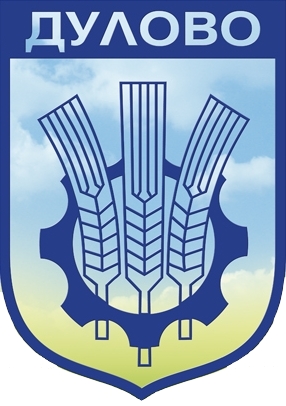 ул. “Васил Левски” № 18                                      тел.: (0864) 2 31 00 ; Факс:(0864) 2 30 207650  Дулово				                 	e-mail: obs_dulovo@abv.bg                    Р Е Ш Е Н И Е   № 374от  22.12.2017 годиназа отчитане и приемане на инвестиции , извършени от  „Водоснабдяване и канализация“ ООД – Силистра през 2017 година, като част от договора с  Асоциацията по водоснабдяване и канализация  на обособена територия, обслужвана от „Водоснабдяване и канализация“ ООД – Силистра (АВиК)             На основание чл. 21, ал.1 т.8 и т.23 от ЗМСМА и в съответствие с указания дадени от Министерството на регионалното развитие и благоустройство с изх.  №91.00.87/13.10.2017 г.,ОБЩИНСКИЯТ СЪВЕТ РЕШИ:Приема и одобрява инвестиции, извършени в публичните активи на Община Дулово от „Водоснабдяване и канализация“ ООД – Силистра през 2017г. както следва:Активите  да преминат  в управление на Асоциацията по ВиК, на обособена територия, обслужвана от „Водоснабдяване и канализация“ ООД – Силистра и да бъде предаден за стопанисване, поддържане и експлоатация на „Водоснабдяване и канализация“ ООД – Силистра.Решението е прието на заседание на Общински съвет-Дулово, проведено на 22.12.2017 година, Протокол № 28, по т.1. от дневния ред и е подпечатано с официалния печат на Общински съвет-Дулово.Председател на Общински съвет-Дулово: ……/п/.……………           /инж.Сезгин Галиб/ №Местоположение на активаУчастъкНаименование на активаОбща стойност, лв№Местоположение на активаУчастъкНаименование на активаОбща стойност, лв1с.РазделУлична мрежа етернит Ф80-350 м с инв.номер 012184 в с. РАЗДЕЛ3472.671с.РазделУлична мрежа етернит Ф80-350 м с инв.номер 012184 в с. РАЗДЕЛ3472.672с.Окорш, Общински парк Общински парк с. Окорш СВО ПЕ ф25; L=20m, Общински парк с.Окорш683.163с.Черник, Център ул.Шести майСВО , ПЕ ф25; L=20m, ул.Шести май  с.Черник 461.994гр.Дулово, ул.Брезите №3ул.Брезите №5СВО, ПЕ ф25; L=20m , ул.Брезите №3 гр.Дулово 815.575с.Паисиево  до КВ Паисиево по трасе за с.ДолецВъздушник DN80 на улична мрежа етернит Ф100-1046 м  с инв. номер 012078 с. Долец848.446с.Паисиево, КВ ПаисиевоСпирателни кранове  DN100 и DN125 на водопровод стомана Ф133 за кула водоем  с инв. номер 012133 с. Паисиево 1270.736с.Паисиево, КВ ПаисиевоСпирателни кранове  DN100 и DN125 на водопровод стомана Ф133 за кула водоем  с инв. номер 012133 с. Паисиево 1270.737с.Върбино, НР ВърбиноНР ВърбиноСпирателен кран DN150 до  НР Върбино в с. Върбино999.438с.Овен, ул."Първа" №15 ул."Първа" №15СВО, ПЕ ф25; L=16m, ул.Първа №15 с.Овен 630.999с.Правда, СВО, ул. "Васил Коларов" №1СВО, ПЕ ф25; L=13m, ул.Васил Коларов №1  с.Правда245.1010с.Правда, СВО, ул. "Йордан Йовков" №2СВО, ПЕ ф25; L=12m ул.Йордан Йовков №2  с.Правда 105.3611с.Правда, СВО, ул. "Централна" №СВО , ПЕ ф25; L=12m с. Правда, ул. Централна 304.5912с.Чернолик, СВО, ул. "Стара планина" №7СВО, ПЕ ф25; L=10m, ул.Стара планина №7 с.Чернолик 232.3513с.Руйно, СВО, ул.Трета №51СВО, ПЕ ф20; L=28m, ул.Трета №51 с.Руйно 659.4614с.Яребица, СВО, ул.Трета №11СВО, ПЕ ф63; L=21m, ул.Трета №11 с.Яребица 1041.7915гр.Дулово, СК 100 ул.БенковскаШахта ул."Бенковски"Спирателен кран DN100 гр.Дулово, шахта за ул.Бенковска, гр.Дулово 355.3416с.Окорш, шахта с въздушник на водопровод етернитов Ф250-3000 м с инв.номер 011968 ПС Окорш2-Du66Шахта с въздушник на водопровод етернитов Ф250-3000 м с инв.номер 011968 с.Окорш4600.1317Община ДуловоПодмяна на водомери по чл.17 и чл.19 от ОУ на "ВиК" ООД - гр.Слистра14439.00общо31166.10